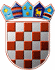          REPUBLIKA HRVATSKA
OSNOVNA ŠKOLA KSAVERA ŠANDORA GJALSKOG                    Z A B O K, Đački put 1	e-mail: os-ksaver-sandor-djalski@kr.t-com.hrŠifra škole:     02-097-001Matični broj:  03016404OIB:     		59587812513KLASA: 112-04/23-01/08URBROJ:2140-82-23-02U Zaboku, 11.08.2023.Na temelju članka 99. stavka 9. Zakona o odgoju i obrazovanju u osnovnoj i srednjoj školi (Narodne novine broj 87/08, 86/09, 92/10, 105/10-ispr., 90/11, 16/12, 86/12, 94/13, 152/14, 7/17, 68/18, 98/19 i 64/20.151/22) i Pravilnika o pomoćnicima u nastavi i stručnim komunikacijskim posrednicima (Narodne novine broj 102/18, 59/19 i 22/20) Osnovna škola Ksavera Šandora Gjalskog koju zastupa ravnatelj Tomislav Polanović, prof.,  objavljujeNATJEČAJ za zapošljavanje osoba za obavljanje poslova pomoćnika u nastavi za učenike s teškoćama u razvoju tijekom nastavne godine 2023./2024.POMOĆNIK U NASTAVI ZA UČENIKE S TEŠKOĆAMA U RAZVOJUBroj traženih osoba:  jedan (1) pomoćnik u nastavi Mjesto rada: Osnovna škola Ksavera Šandora Gjalskog Zabok (matična škola)Radno vrijeme: nepuno radno vrijeme - 20 sati tjedno u nižim razredima osnovne škole (1. – 4. r.)Prijevoz na rad: sukladno važećim propisima/temeljni kolektivni ugovor Vrsta ugovora: ugovor o radu na određeno vrijeme do 10 mjeseciUVJETI: završeno najmanje četverogodišnje srednjoškolsko obrazovanje,protiv osobe nije pokrenut kazneni postupak i nije pravomoćno osuđena za neko od kaznenih djela. Prednost će imati osobe:  s iskustvom u radu kao pomoćnik u nastavikoje su sudjelovale u edukacijama za pomoćnika u nastavi s iskustvom u volontiranju.Na Natječaj se mogu ravnopravno javiti kandidati oba spola. Pojmovi koji se koriste u ovom Natječaju, a imaju rodno značenje, bez obzira na to koriste li se u ženskom ili muškom rodu, obuhvaćaju na jednak način ženski i muški rod. Pomoćnik u nastavi ne smije biti roditelj/skrbnik niti drugi član uže obitelji učenika kojem/kojima se pruža potpora, sukladno čl. 8. stavak 3. Pravilnika o pomoćnicima u nastavi i stručnim komunikacijskim posrednicima (Narodne novine br.102/2018., 59/2019., 22/2020.). OPIS POSLOVAOpis poslova pomoćnika u nastavi definiran je Pravilnikom o pomoćnicima u nastavi i stručnim komunikacijskim posrednicima (Narodne novine br.102/2018., 59/2019., 22/2020.). Pomoćnik u nastavi je osoba koja pruža neposrednu potporu učeniku s teškoćama u razvoju tijekom odgojno-obrazovnog procesa u zadacima koji zahtijevaju komunikacijsku, senzornu i motoričku aktivnost učenika, u kretanju, pri uzimanju hrane i pića, u obavljanju higijenskih potreba, u svakodnevnim nastavnim, izvannastavnim i izvanučioničkim aktivnostima. Poslovi pomoćnika u nastavi su: pomoć u komunikaciji i socijalnoj uključenosti, pomoć u kretanju, pomoć pri uzimanju hrane i pića, pomoć u obavljanju higijenskih potreba, pomoć u obavljanju školskih aktivnosti i zadataka, suradnja s učiteljima/nastavnicima, vršnjacima učenika u razredu te poslovi specifični za funkcioniranje pojedinih učenika ili skupine učenika. DODATNA  ZNANJA I VJEŠTINE Poštovanje različitosti, afinitet prema djeci s teškoćama u razvoju, otvorenost, odgovornost, fleksibilnost, razvijene komunikacijske vještine, podjednaka sklonost individualnom i timskom radu, točnost u izvršavanju poslova, organiziranost, emocionalna stabilnost i dosljednost. NATJEČAJNI POSTUPAK U prijavi na ovaj Natječaj kandidat treba navesti svoje osobne podatke: ime i prezime, datum i mjesto rođenja, OIB, adresu stanovanja, broj telefona i po mogućnosti e-mail adresu, navesti da je prijava za radno mjesto pomoćnika u nastavi, te dostaviti sve tražene priloge. Kandidati su dužni u svojoj prijavi na Natječaj priložiti sljedeće dokumente u izvorniku ili neovjerenoj preslici:vlastoručno potpisana zamolba s navedenim osobnim podacima, nazivom radnog mjesta, dokaz o odgovarajućem stupnju obrazovanja (presliku svjedodžbe, diplome ili potvrdu o stečenoj stručnoj spremi),dokaz o državljanstvu (presliku osobne iskaznice, putovnice, vojne iskaznice ili domovnice),životopis,uvjerenje nadležnog suda da se protiv kandidata ne vodi kazneni postupak ne starije od 6 mjeseci od dana objave ovog Javnog poziva,dokaz o iskustvu u radu kao pomoćnik u nastavi/stručni komunikacijski posrednik, a koje kandidati prilažu ako posjeduju takvo iskustvo, dokaz o završenoj edukaciji za pomoćnika u nastavi u trajanju od najmanje 20 sati koja je najmanje sadržavala elemente programa utvrđene ovim Javnim pozivom, a kojeg kandidati prilažu ako ga posjeduju (potvrda, diploma, svjedodžba i slično),dokaz o stečenom iskustvu u volontiranju, a koje kandidati prilažu ako posjeduju takvo iskustvo (potvrda o volontiranju i slično),Rok za dostavu prijava je 8 dana od dana objave Natječaja na web stranici Škole te istovremeno na web stranici Hrvatskog zavoda za zapošljavanje.Pisane prijave sa svim traženim prilozima podnose se putem redovite pošte ili osobnim dolaskom na adresu Škole: Osnovna škola Ksavera Šandora Gjalskog, Đački put 1, 49210 Zabok, uz naznaku „Natječaj za zapošljavanje pomoćnika u nastavi za šk. god. 2023./2024.“. Kandidatom prijavljenim na Natječaj smatra se samo osoba koja ispunjava formalne uvjete iz Natječaja. Nepravodobne i nepotpune prijave, kao i prijave koje nisu vlastoručno potpisane, neće se razmatrati. Škola ne obavještava osobu o razlozima zašto se ne smatra kandidatom na Natječaj. S prijavljenim kandidatima koji udovoljavaju formalne uvjete Natječaja i koji su dostavili potpunu, pravodobnu i vlastoručno potpisanu prijavu, obavit će se razgovor u svrhu odabira kandidata za radno mjesto pomoćnika u nastavi. Razgovorom se utvrđuju sposobnosti, vještine, interesi, motivacija i osobine kandidata. Kandidati će putem web stranice Škole biti obaviješteni o mjestu i vremenu održavanja razgovora u okviru ovog Natječaja: http://os-ksaver-sandor-djalski-zabok.skole.hr/resursi. Za kandidata koji ne pristupi razgovoru smatra se da je odustao od prijave na Natječaj i više se ne smatra kandidatom u selekcijskom postupku. O rezultatima natječaja – obavijest O rezultatima provedenog selekcijskog postupka u okviru Natječaja kandidati će biti obaviješteni putem web stranice Škole: http://os-ksaver-sandor-djalski-zabok.skole.hr/resursi u  roku od najviše 5 radna dana od dana donošenja odluke o zasnivanju radnog odnosa. Pozivanje na pravo prednosti pri zapošljavanju Osobe koje se pozivaju na pravo prednosti sukladno članku 102. Zakona o hrvatskim braniteljima iz Domovinskog rata i članovima njihovih obitelji (Narodne novine 121/17, 98/19, 84/21), članku 48.f Zakona o zaštiti vojnih i civilnih invalida rata (Narodne novine broj 33/92, 77/92, 27/93, 58/93, 2/94, 76/94, 108/95, 108/96, 82/01, 103/03 i 148/13, 98/19), članku 9. Zakona o profesionalnoj rehabilitaciji i zapošljavanju osoba s invaliditetom (Narodne novine broj 157/13, 152/14, 39/18, 32/20) te članku 48. Zakona o civilnim stradalnicima iz Domovinskog rata (Narodne novine broj  84/21), dužne su u prijavi na javni natječaj pozvati se na to pravo i uz prijavu priložiti pisane dokaze o tom statusu sukladno odredbama posebnih zakona, a  imaju prednost u odnosu na ostale kandidate samo pod jednakim uvjetima.Osobe koje ostvaruju pravo prednosti pri zapošljavanju u skladu s člankom 102. Zakona o hrvatskim braniteljima iz Domovinskog rata i članovima njihovih obitelji (Narodne novine broj  121/17, 98/19, 84/21), uz prijavu na natječaj dužne su priložiti i dokaze propisane člankom 103. stavak 1. Zakona o hrvatskim braniteljima iz Domovinskog rata i članovima njihovih obitelji.Poveznica na internetsku stranicu Ministarstva hrvatskih branitelja s popisom dokaza potrebnih za ostvarivanja prava prednosti: https://branitelji.gov.hr/UserDocsImages//dokumenti/Nikola//popis%20dokaza%20za%20ostvarivanje%20prava%20prednosti%20pri%20zapo%C5%A1ljavanju-%20ZOHBDR%202021.pdfOsobe koje ostvaruju pravo prednosti pri zapošljavanju u skladu s člankom 48. Zakona o civilnim stradalnicima iz Domovinskog rata (Narodne novine broj  84/21), uz prijavu na natječaj dužne su u prijavi na natječaj pozvati se na to pravo i uz prijavu dostaviti i dokaze iz članka 49. stavak 1. Zakona o civilnim stradalnicima iz Domovinskog rata.Poveznica na internetsku stranicu Ministarstva hrvatskih branitelja s popisom dokaza potrebnih za ostvarivanja prava prednosti: https://branitelji.gov.hr/UserDocsImages//dokumenti/Nikola//popis%20dokaza%20za%20ostvarivanje%20prava%20prednosti%20pri%20zapo%C5%A1ljavanju-%20Zakon%20o%20civilnim%20stradalnicima%20iz%20DR.pdfPrivola za obradu osobnih podataka Kandidati prijavom na Natječaj daju privolu za obradu osobnih podataka navedenih u svim dostavljenim prilozima, odnosno ispravama za potrebe provedbe selekcijskog postupka, te izvještavanja sukladno važećim propisima o zaštiti osobnih podataka. Edukacija Ukoliko odabrani kandidati za pomoćnika u nastavi nemaju valjani dokaz o završenom odgovarajućem programu edukacije, nakon selekcijskog postupka u obvezi su sudjelovati u programu edukacije za pomoćnika u nastavi, a koji će se realizirati kroz minimalno 20 sati prethodno početku rada.Ugovor o radu S kandidatom izabranim za pomoćnika u nastavi Škola će sklopiti ugovor o radu u kojemu će biti utvrđeni poslovi, trajanje te međusobna prava, obveze i odgovornosti ugovornih strana. Kandidati će prilikom sklapanja ugovora o radu dostaviti na uvid originalne dokumente iz prijave.       	               Ravnatelj:	Tomislav Polanović, prof.